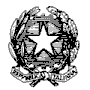 Ministero della Pubblica IstruzioneIstituto SAN CARLO e ISTITUO SAN MICHELEINFANZIA PRIMARIA e SECONDARIa di 1° gradoVia De Amicis, 11/19-20017 Rho (Milano) tel. 029306461 fax 0293184523 Email:    segreteria@scuolasancaro.net - direzione@scuolasancarlo.netRho, ………………… MODULO: autorizzazione uscita pausa pranzo Il/La sottoscritto/a _________________________________________________________________ Genitore dell’alunno/a _________________________________frequentante la classe ___________Chiedo l’autorizzazione affinché mio/a figlio/a possa uscire il:Giovedì dalle ore ……………. alle ore …………………  per tutto l’anno scolastico ………………….Sollevo, inoltre, la scuola da ogni responsabilità.                                                                                                    ______________________________                                                                                                                  Firma del GenitoreSpazio riservato all’UfficioProt. n. __________                                del: _____________            Timbro scuola						La Coordinatrice delle attività educative e didattiche                                                             Dott.ssa Roberta Zappa